TALLER DEL GRADO TERCEROIndicador de desempeño: Reconoce los diferentes segmentos corporales en situaciones de juego.Tema: Las partes de mi cuerpo (segmentos corporales).Nota 1: Las fotos del trabajo debe ser enviado al correo juliangov@campus.com.co con el nombre de la niña y grado.Las partes de mi cuerpo.El cuerpo humano se puede dividir en diferentes segmentos, como lo son: las extremidades (Superiores e inferiores), el tronco (espalda y abdomen) y la cabeza. El tronco.El tronco es el segmento de nuestro cuerpo donde encontramos la mayoría de los órganos vitales del cuerpo humano, también es la parte del cuerpo que me permite estar erguido y mantener la estabilidad cuando caminamos o corremos.El tronco tiene una parte delantera que está formada por el pecho y el abdomen que protegen al corazón y el estómago; mientras la espalda que está formada por el dorsal y las lumbares protegen los riñones. Video explicativohttps://www.youtube.com/watch?v=G8DLBq_pwGAActividadJuegos relacionados con las partes del cuerpo.https://www.cerebriti.com/juegos-de-ciencias/partes-del-cuerpo-humano-https://www.cerebriti.com/juegos-de-ciencias/identifica-las-partes-del-cuerpo..https://www.cerebriti.com/juegos-de-ciencias/carrusel-de-la-vida(primaria)Resuelve el tu cuaderno ¿Por qué crees que es importante el corazón? ¿Cuál es la función de los pulmones?Ordena las imágenes según creas su ubicación. (no es necesario imprimirlo, puedes realizar la tabla en el cuaderno usando solo los nombres) 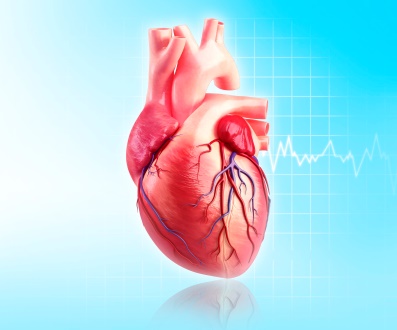 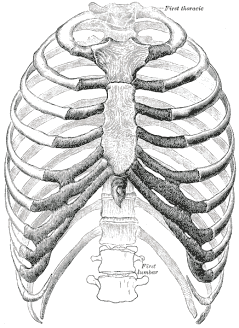 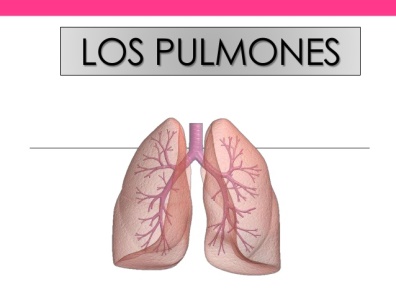 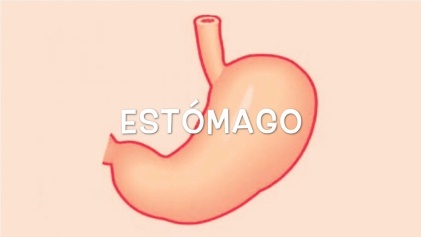 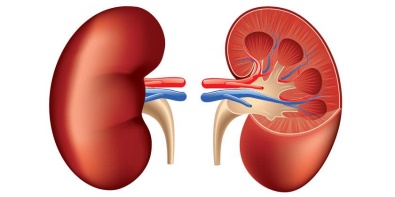 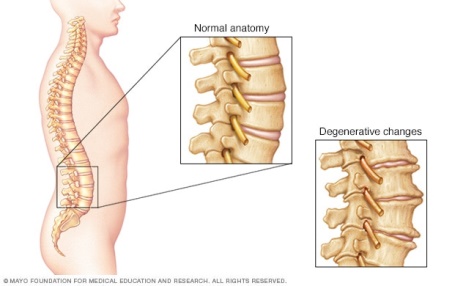 TroncoÓrganosEspalda. 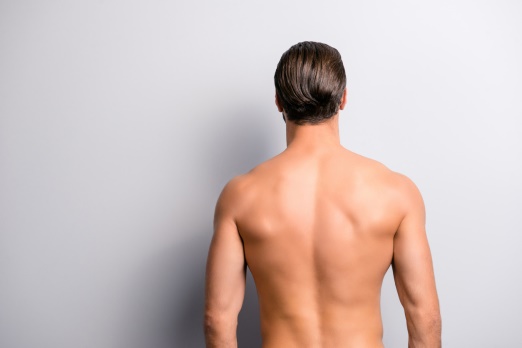 Pecho y abdomen.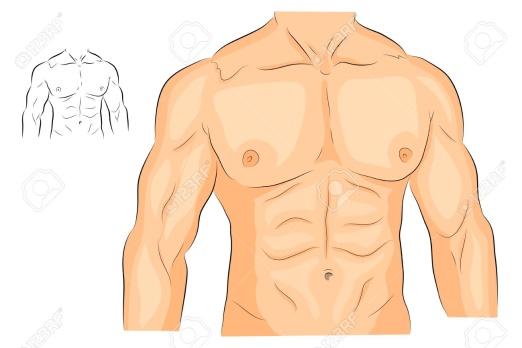 